DECLARATION AND COPYRIGHT TRANSFER FORM(TO BE SIGNED BY THE AUTHORS)The Research Publication policy requires that prior to publication all authors must transfer to the Research Publication in writing any copyright they hold for their individual papers. Transferring copyright is a necessary requirement for publication, except for material in the public domain or which is reprinted with permission from a previously published, copyrighted publication.Transferring copyright to the Research Publication, authors and/or their companies have the right to post their Research Publication-copyrighted material on their own server, provided the Author informs the journal about the publication elsewhere and that the server displays a prominent notice alerting readers to their obligations with respect to copyrighted material and that the posted work includes the Research Publication copyright notice (being published in IJNGP)For more information please visit the journal website:  https://www.ijngp.com/The author would be required to fill the details below and send the scanned copy of this document in the Pdf form on office@ijngp.com through mail, before the paper being published in the journal. Title of the Journal______________________________________________________________________Title of the Manuscript__________________________________________________________________Reference Number of the Manuscript______________________________________________________I Hereby declare thatThe above manuscript which is submitted for publication in the above said journal is NOT under the consideration for publication elsewhere.The manuscript is NOT published in part or whole (except in the form of abstract) in any journal or magazine for private or public circulation.I/we give consent for publication in the above said journal in any media (Print, electronic, or any other), and assign copyright to the above said journal in the event of its publication in the same.I/we affirm that the manuscript does not violate the intellectual property rights of any third party.I/we agree to indemnify and hold harmless the above said journal in respect of any claim on account of violation of intellectual property rights.I/we do not have any conflict of interest (financial and other) other than those declared.The work described in the manuscript is my/our own and my/our individual contribution to this work is significant enough to qualify authorship.No one who has contributed significantly to the work has been denied authorship and those who helped have been duly acknowledgedI/we also agree to the authorship of the article in the following sequence:For the Authors:Name of the Corresponding Author:_______________________________________________________Address:___________________________________________________________________________________________________________________________________________________________________E-mail:_____________________  Ph.No __________________________Place:________________      Date:____________      Signature:_____________________(2nd Author): Name_______________________________ Signature: ___________________________(3rd Author): Name_______________________________ Signature:___________________________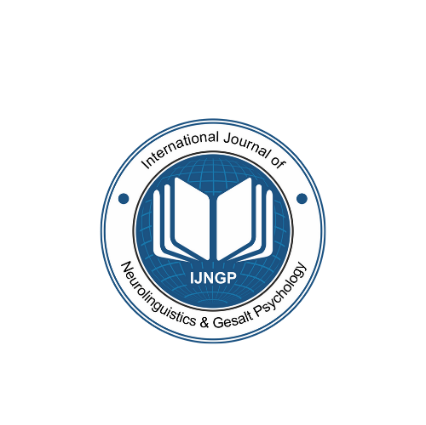 Please send the signed hard copy of this declaration by post (preferably speed post) to OfficeNo.2, Legend Apartments, St. Anthony's Church Road, Vakola, Santacruz (E), Mumbai, Maharashtra400055 or Scanned copy of complete and duly signed declaration form may be sent by E-mail to office@ijngp.comFor more information please visit the journal website: https://www.ijngp.com/